BAHREYN GIDA SEKTÖRÜ RAPORU1. GİRİŞ Bahreyn toprakları tarıma elverişsiz küçük bir ada ülkesidir. Tarıma elverişli arazi ülkenin toplam yüzölçümününün yaklaşık %11’i kadardır. Sıcak iklim ve su kıtlığı da tarımsal üretimi zorlaştırmaktadır. Yine de özellikle son yıllarda Bahreyn hükümeti tarım ve hayvancılık üretimini artırmaya önem vermekte; aşağıda detayları verilen çeşitli projeleri uygulamaya koymaktadır. Ülke gıda ihtiyacının çok büyük kısmını ithal etmektedir. 2020 yılında gıda sektörü ithalatı 1,7 milyar dolar olarak gerçekleşmiştir. Bahreyn’de her ülkeden gıda ürünleri, bu arada Türk gıda ürünleri de bulunmakla beraber, Türkiye’nin ülkeye gıda ihracatı potansiyelinin çok altındadır. Bahreyn mutfak kültürü Türk mutfak kültürüne yakındır. Bahreyn halkı Türkiye’yi seven bir halktır; sıklıkla Türkiye’yi ziyaret etmekte, Türkiye’de yediklerinden övgüyle bahsetmektedir. Bahreyn’de çok sayıda Türk lokantası bulunmaktadır. Korona salgını öncesinde bu restoranlar çok güzel ilgi görmekteydi. Yine de rapordaki analizlerin gösterdiği üzere, pek çok gıda ürününde Türkiye Bahreyn pazarında varlık gösterememektedir. Ülkenin toplam 1,7 milyar dolar gıda ithalatı içinde Türkiye’nin payı 44 milyon dolar değerindeki ihracatı ile sadece %2,6’dir. Bu durumun en önemli sebeplerinden birinin Bahreyn’in içerdiği potansiyelin henüz Türk iş insanlarınca fazla bilinmemesi olduğu düşünülmektedir. Bu raporun amacı Türk iş insanlarını Bahreyn gıda sektörünün potansiyeli hakkında bilgilendirmek, pazardaki ürünleri ve rakipleri tanıtmak, ilgili mevzuatı anlatmak, pazara giriş için pratik bilgiler vermektir.2. BAHREYN 2.1 Siyasi, Demografik, Ekonomik Görünüm Bahreyn, 1,5 milyon nüfusuyla ve 778 km2 yüz ölçümüyle Körfez’in en küçük ülkesidir. Ancak, Orta Doğu ve Afrika standartları düşünüldüğünde oldukça zengindir ve tüketici talebi güçlüdür. Nüfusun 712,4 bini yani, %47,4’ü Bahreyn vatandaşı Araplardır. Kalan nüfusun büyük kısmı Hintli, Pakistanlı ve Bangladeşlilerden oluşmaktadır. Batılı göçmen çalışanlar da oranı daha az olmakla birlikte mevcuttur. Ülke nüfusunun %73,7’si Müslümanlardan, %9,3’ü Hristiyanlardan, %0,1’i Musevilerden ve kalanı Hindu, Budist ve diğer dinlerin mensuplarından oluşmaktadır. Ülke, 1971 yılında İngiltere’den bağımsızlığını kazanmıştır. Ülkenin ilk Emiri İsa Bin Salman Al Halifa’dır. Şeyh İsa’nın 1999 yılında ölümünden sonra yerine oğlu Hamad Bin İsa Al Halifa geçmiştir. Şeyh Hamad, 2002 yılında ülkenin rejimini anayasal monarşi olarak değiştirmiş, Kral unvanı almış ve aşamalı bir siyasi reform ve serbestleşme sürecini başlatmıştır. 2002 yılında kurulan yeni sistem iki kamaralı bir parlamento sistemidir. Temsilciler meclisi 4 yılda bir seçimle gelmektedir. Şura Konseyi ise doğrudan Kral tarafından atanmaktadır ve güçleri daha fazladır. Temsilciler Meclisi kanun önerebilmekte fakat kanun çıkaramamaktadır. Diğer taraftan bütçede değişiklik yapma ve reddetme hakkına sahiptir.Ülkenin resmi dili Arapça’dır. Ancak ülkenin yarısından fazlasını yabancılar oluşturmakta ve İngilizce çok yaygın olarak konuşulmaktadır. Hintli, Bangladeşli ve Pakistanlı nüfusun oranının çok yüksek olması sebebiyle Urduca, Hintçe ve Bangladeş dilleri de yaygın konuşulan diller arasındadır.Bahreyn’in milli geliri 2019 yılı itibariyle 38,5 milyar ABD dolarını aşmıştı. 2018 yılında bu rakam 37,6 milyar dolar seviyesindeydi. Satın alma gücü paritesiyle kişi başına milli gelir yaklaşık 50,6 bin ABD dolarına denk gelmekteydi. Bahreyn korona virüs etkisiyle oluşan talep düşüşünden bütün ülkeler gibi olumsuz etkilenmektedir. İlaveten, petrol fiyatlarının çok düşmüş olması bütçe gelirlerinin %70’i petrol ve ürünleri ihracatından geldiği için ülkeyi olumsuz etkilemektedir. Bahreyn Bölgenin önemli turizm merkezlerindendir ve korona virüs salgını sebebiyle turizmde de çok ciddi gelir kayıpları yaşanmıştır. Bu gelişmeler sonucunda milli gelir 2020 yılında %5,1 oranında küçülerek 36,6 milyar dolara ve kişi başına milli gelir (satın alma gücü paritesiyle) yaklaşık 49 bin ABD dolarına gerilemiştir. Bahreyn Maliye ve Ulusal Ekonomi Bakanlığı ülke GSYH’sının 2021 yılında %3,7 büyüyeceğini tahmin etmektedir. IMF’nin Bahreyn ekonomisinin 2021 yılındaki büyümesine ilişkin tahmini ise %3,3 olarak açıklanmıştır.2.2 Dış Ticaret Politikası, Dış Ticaret Yapısı, Ticari İlişkileri ve Türkiye ile İkili Ticaret Bahreyn’in ticaret rejimi liberaldir. Gümrük vergisi oranları düşüktür. Ülke Dünya Ticaret Örgütü üyesidir ve Türkiye ile arasında halihazırda herhangi bir tercihli ticaret anlaşması olmadığından Türkiye MFN (most favored nation-en çok kayrılan ülke) tarife oranlarına tabidir. Bahreyn KİK (Körfez İşbirliği Konseyi-Gulf CooperationCouncil-GCC) üyesi olarak bu Konseyin üyeleri arasındaki gümrük birliği gereği üye olmayan ülkelere Konseyin ortak gümrük tarifesini uygulamaktadır. Buna göre, temel gıda maddeleri ve ilaçlar dışındaki malların tamamına yakının ithalatında uygulanan gümrük vergisi oranı % 5’tir (428 adet temel gıda ve ilaç ise gümrük vergisinden muaftır). Bahreyn AB ile ekonomik ilişkilerini KİK çerçevesinde yürütmekte ve AB-KİK Serbest Ticaret Anlaşması görüşmelerinde aktif rol oynamaktadır. KİK içinde ekonomik bütünleşmenin süratle kurulmasını savunmaktadır. Türkiye’nin Körfez Ülkeleriyle daha önce başlanmış olan STA görüşmeleri son yıllarda yaşanan siyasi sorunlar sebebiyle durmuştur. Pan-Arab Serbest Ticaret Alanı (PAFTA ya da GAFTA), Arap Ülkeleri arasındaki en önemli ekonomik hareketlerden birisi olup; 1998 yılından beri 17 Arap Ülkesi (S. Arabistan, Bahreyn, Mısır, Irak, Ürdün, Kuveyt, Lübnan, Libya, Fas, Umman, Katar, Sudan, Suriye, Tunus, BAE, Yemen, Filistin) arasında Arap Ortak Pazarı hedefine yönelik çalışmalar yapmaktadır. Üye ülkeler arasında serbest ticaret anlaşması uyarınca karşılıklı ticarette gümrük vergi oranları sıfırlanmıştır. Bahreyn, KİK haricindeki diğer ülkelerle olan ekonomik ilişkilerini de geliştirme arayışındadır. Bu amaçla özellikle Güneydoğu Asya ülkelerine yönelik ekonomik ve ticari açılım politikalarını son yıllarda hızlandırmıştır. Bu çerçevede, Doğu ve Güneydoğu Asya (Hindistan, Pakistan, Çin, Tayland, Filipinler, Malezya ve Singapur) ülkeleriyle yakın ilişkiler geliştirilmesi ve ekonomik işbirliğinin hukuki zeminini oluşturacak anlaşmaların tamamlanması için çaba göstermektedir. Bahreyn’in Singapur ile STA’sı vardır.Bahreyn, 2006 yılında ABD ile Serbest Ticaret Anlaşması imzalayan ilk Körfez ülkesi olmuştur. Özellikle ülkenin ithalatında ve ihracatında ABD’nin önemi büyüktür. Petrol dışı ithalatta Çin ve Suudi Arabistan ilk iki sıradadır; tekstil, giyim, mobilya, oyuncak gibi sektörlerde önemli pazar payına sahiptir. Teknolojik ürünlerde ise genellikle ABD pazara hâkimdir. Kaynak: Economist Intelligence Unit; 2021 ve 2022 rakamları EIU tahminidir.	Bahreyn’in dış ticareti genellikle fazla veren bir görünümdeydi. Ancak, 2016, 2017 ve 2018 yıllarında petrol fiyatlarındaki düşüşün etkisiyle sırasıyla 804 milyon, 700 milyon ve 1 milyar dolar dış ticaret açığı verilmişti. 2019 yılında ise ihracat 18,1 ve ithalat yaklaşık 17,2 milyar dolar seviyesinde gerçekleşmiştir; 856 milyon dolar dış ticaret fazlası verilmiştir.  Bahreyn’de 2016 ve 2017 yıllarında cari açığın GSYH’ya oranı da sırasıyla %4,6 ve %4,5 gibi büyük oranlara ulaşmıştı. 2018 yılında 2,4 milyar dolar cari açık verilmişti; cari açık GSYH’nın %5,9’una ulaşmıştı. Cari açığın GSYH’ya oranı ise 2019 yılında önemli oranda düşerek %2,1 civarında gerçekleşmiştir. Ancak 2020 yılında korona virüs krizinin etkisiyle cari açık çok yüksek oranda artmış, GSYH’nın %11,1’si civarına ulaşmıştır.Esasen Alba’nın 6. hattının devreye girmesi ülkenin ihracatını yüksek oranda artırmaktadır ancak hem alüminyum fiyatlarındaki hem de petrol fiyatlarındaki ciddi düşüşler ihracatı olumsuz etkilemektedir. Buna korona virüsün turizm üzerindeki olumsuz etkileri de eklenmiştir. Ülkede çalışan göçmen oranının yüksekliği işçi dövizleri kaleminin her zaman önemli açıklar vermesine sebep olmaktadır. Ancak 2022-2023 döneminde petrol fiyatlarında beklenen artışın ve Bapco’nun Sitra petrol rafinerisinin genişletilmesinin tamamlanmasıyla cari açığın GSYH’nin %1,9’una kadar gerilemesi beklenmektedir. Bahreyn’in petrol dışı ithalatında 2020 yılı itibariyle büyük paya %13,8 ile Çin sahiptir. Onu %7,4 payıyla Suudi Arabistan, %6,9 payıyla Avusturalya, %6,5 payıyla BAE, %6,4 payıyla ABD, %6,2 payıyla Brezilya, %5,5 payıyla Japonya ve %4,5 payıyla Hindistan izlemektedir. Türkiye %1,7 payıyla 14. sıradadır. Bahreyn istatistiklerine göre 2020 yılı itibariyle Türkiye’nin ülkeye ihracatı 218,8 milyon dolardır. Türkiye istatistiklerine göre ise ülkeye ihracatımız 201,6 milyon dolar seviyesindedir.Grafik 1 : Bahreyn’in Petrol Dışı İthalatındaki Başlıca Ülkeler (2020 itibariyle % pay)Kaynak: Bahrain Open Data Portal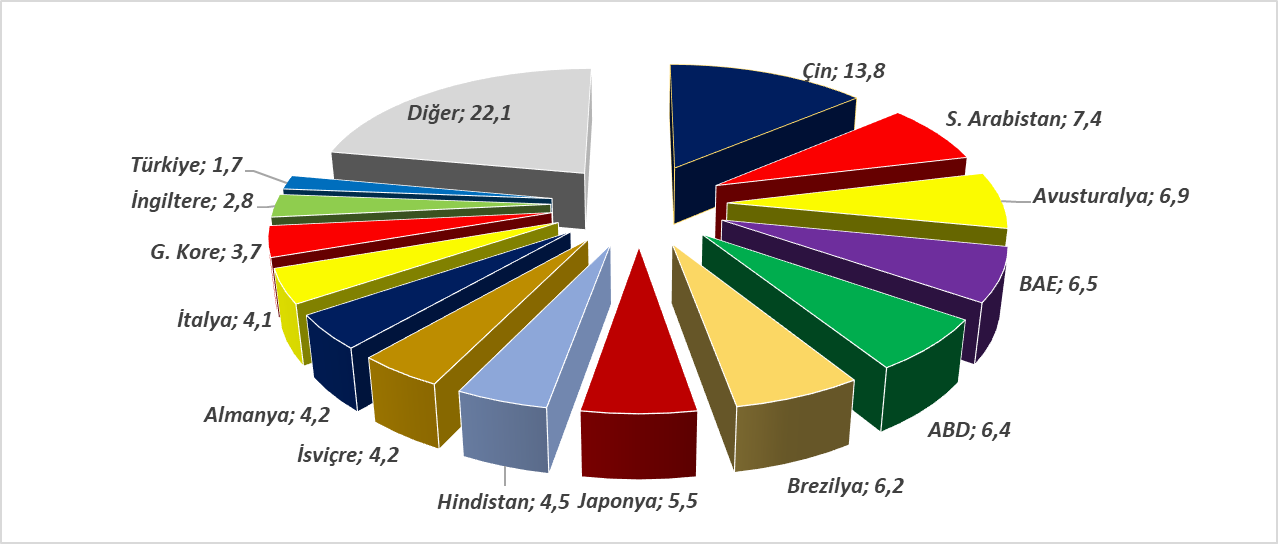 	Grafik 2’de Bahreyn’in 2020 yılında petrol dışı ihracatındaki başlıca ülkeler görülmektedir. En yüksek payı %22,4 ile Suudi Arabistan alırken, onu %8,7 payıyla BAE, %8,4 payıyla ABD, %6,7 payıyla Umman ve izlemektedir. Türkiye %2,9 payıyla 9. sıradadır. Bahreyn istatistiklerine göre 2020 yılında Türkiye’nin Bahreyn’den ithalatı 185,4 milyon dolarken, Türkiye istatistiklerine göre bu rakam 177,9 milyon dolardır.Grafik 2 : Bahreyn’in Petrol Dışı İhracatındaki Başlıca Ülkeler (2020 itibariyle % pay ) Kaynak: Bahrain Open Data Portal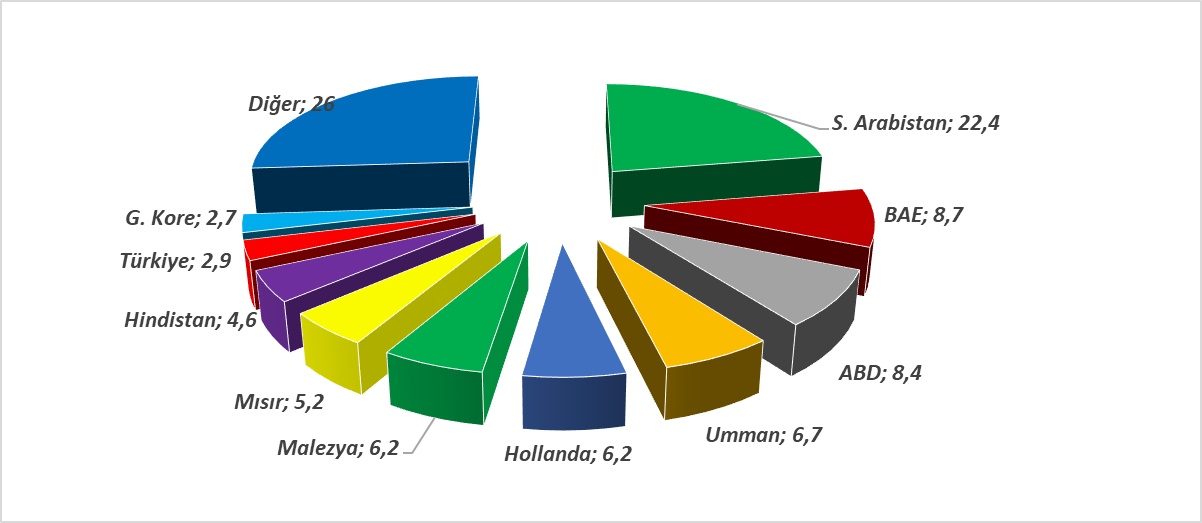 Türkiye’nin Bahreyn ile 2003 yılından bu yana ikili ticareti Tablo 3’te görülmektedir. Türkiye Bahreyn ile ticaretinde genellikle fazla vermektedir; 2003 yılından bu yana sadece 3 yılda, 2006, 2007 ve 2014 yıllarında dış ticaret açığı verilmiştir. 2018 yılında ihracatta %31,3, ithalatta %0,05 artış yaşanmıştır. 2018 yılında dış ticaret fazlası 112 milyon dolara yaklaşmıştır. İhracattaki bu artış 2010 yılından sonra gözlemlenen en yüksek artıştı. 2019 yılında 2018 yılına göre ihracatta %10,8 düşüş, ithalatta ise %2,7 artış yaşanmıştı. 2020 yılında ise Bahreyn’e ihracatımız %24,3 oranında ve Bahreyn’den ithalatımız %7,2 oranında azalmıştır. Tablo 3: Türkiye-Bahreyn İkili Dış TicaretiKaynak: T.C. Ticaret Bakanlığı3. GIDA SEKTÖRÜ3.1 Pazar Hakkında Genel Bilgi Genel olarak KİK Bölgesi ve özelinde Bahreyn de gıdada çok büyük ölçüde dışa bağımlıdır. Alpen Capital firmasının KİK Gıda Sektörü Raporuna göre KİK Bölgesinde gıda tüketiminin 2018-2023 yılları arasında yılda %3,3 oranında artarak 51,5 tondan 60,7 milyon tona çıkması beklenmektedir. Aynı raporda, Bölgede perakende sektörünün yıllık ortamala %4 büyüyerek 308 milyar dolara ulaşmasının beklendiği açıklanmıştır. Bahreyn perakende sektörünün ise büyüklüğü 2019 yılında 5,8 milyar dolar olup 2025 yılına kadar yıllık ortalama %15,6 artışla 10 milyar dolara ulaşması beklenmektedir. Bahreyn’in gıda ithalatı ise 2020 yılında 1,7 milyar dolar civarında gerçekleşmiştir. Türkiye’nin bu pazardan aldığı pay %2,6 gibi çok düşük bir orandır.Bahreyn Bölgenin en küçük ülkesi olmasına rağmen, liberal ekonomik ortamı, iş yapma kolaylığı, Körfez ülkeleriyle Gümrük Birliği içinde olması sebebiyle Bölgenin bir dağıtım merkezi olma işlevi görmektedir. Pek çok gıda toptancısı Bahreyn’i üs olarak kullanmakta; buradan bütün Körfez ülkelerine dağıtım yapmaktadır. Bahreyn ile Suudi Arabistan 25 km’lik Kral Fahd Köprüsü ile birbirine bağlanmaktadır. Korona salgını öncesi hafta sonları Suudi Arabistan’dan Bahreyn’e turist akını olmaktaydı. 2019 yılında ülkeye gelen turist sayısı 11,1 milyon seviyesinde gerçekleşmiştir. 2019 yılında ülkeye gelen turistlerin %72’i Suudi Arabistan vatandaşlarıdır. Onu %2,7 payıyla Kuveyt vatandaşları ve %2,4 payıyla İngiltere izlemektedir. Bu durum ülkenin kendi nüfusunun talebini çok aşan bir gıda talebine yol açmaktadır. 2020 yılı ve 2021’in ilk yarısında ülkeye gelen turist sayısı çok azalmıştır; ancak korona sonrasında turizm sektörünün hızla toparlanması beklenmektedir.3.2 Yerel Sektör/Endüstri/Üretim Bahreyn’in yüzölçümü küçüktür ve arazisinin çok büyük kısmı tarıma elverişli değildir. İklimin çok sıcak olması ve su kaynaklarının yetersizliği de bir çok tarım ürününün yetiştirilmesinde dezavantaj oluşturmaktadır. Bunların sonucunda Bahreyn GSYH’sında tarımın payı binde 3 gibi çok düşük bir seviyededir. Hurma, badem, incir, nar, domates, ıspanak gibi sınırlı çeşitlilikte bazı ürünler yetişmektedir.Bahreyn özellikle son yıllarda gıda güvenliğine çok önem vermektedir ve ülkenin gıda alanında kendine yeterliğini artırmasına yönelik projeleri hayata geçirmektedir. Bahreyn hükümeti ülkenin varlık fonu Mumtalakat Holding önderliğinde, yerel çiftçilerin ve balıkçıların da hissedar olmasının düşünüldüğü bir devlet gıda güvenliği şirketi kurmayı planlamaktadır. 2021 yılında faaliyete geçmesi beklenen şirket, Bahreyn'de hidroponik ve su ürünleri yetiştiriciliği dahil olmak üzere önemli tarım projelerini denetleyecek, gelecekteki tarım ve hayvancılık projeleri için bir kuluçka merkezi olacak ve bunları ticari olarak yönetecektir.Gıda güvenliğini sağlama çabalarının bir parçası olarak tarımsal üretimi artırmak için kullanılmak üzere Bahreyn'de araziler tespit edilmiştir. Sebze üretimini artırmak için Samaheej, Duraz, Sanad, Hoorat A’ali ve Al Ghina’da araziler tahsis edilmiştir. Halihazırda hidroponik çiftlikler ve 356 sera kurmak için 400 milyon BD tutarında iki proje ihale sürecindedir. Yaklaşık 260.000 metrekareyi kapsayan bu projelerin, domates, biber, marul ve diğer sebzelerin yılda 3.600 ton üretimini sağlayacağı düşünülmektedir.Ayrıca toplam sebze tüketiminde yerel sebzenin payını %10'dan %20'ye yükseltmeyi ve yerel balıkçılık üretiminin payını %50'den %62'ye çıkarmayı hedefleyen, birkaç hidroponik ve su ürünleri yetiştiriciliği projelerine de başlanmaktadır. Ras Hayan, East Al Dur, Ras Al Qurain ve Ras Al Barr bölgelerinde balıkçılık projeleri için dört saha ayrılmıştır yıllık 9,250 ton balık üretmesi beklenmektedir.Bahreyn tarım üretimini artırmayı hedeflemenin yanısıra, tarım sektörüne uluslararası yatırımcıları çekmek için de çalışmalar yürütülmektedir. Ayrıca, ülkede üretilemeyen veya ihtiyaç kadar üretilemeyen gıda maddelerinin ithalatında da tedarik sorunlarının, kıtlıkların yaşanmaması için tedbirler alınmaktadır. Özellikle korona salgınının başlamasından bu yana gıda ithalatının da kesintiye uğramadan sürdürülmesi için Bahreyn Ticaret Sanayi ve Turizm Bakanlığı ile Bahreyn Sanayi ve Ticaret Odası gıda ithalatçıları ile koordinasyon halinde çalışmalar yürütmektedir. 	Ülkede tarım ve hayvancılık ürünlerinin üretiminin çok düşük olmasına rağmen, Arla ve Mondelez gibi uluslararası gıda devlerinin Bahreyn’de fabrikaları bulunmaktadır. Arla, dünyanın en büyük dördüncü süt ve süt ürünleri üreticisi olup, Bahreyn fabrikasından KİK ülkeleri başta olmak üzere bütün dünyaya dağıtım yapmaktadır. Benzer şekilde ABD gıda devi Modelez dünya üstündeki altıncı en büyük fabrikasını Bahreyn’de kurmuş olup meşhur Oreo markası başta olmak üzere bisküvi üretimi yapmaktadır. Bahreyn, 2020 yılında 1,007 Milyar ABD Doları doğrudan yabancı yatırım (DYY) çekmiştir.  Böylece 4. yıldır üst üste Bahreyn’e gelen yıllık DYY akımı 1 milyar doları aşmıştır.  Bölgesel ve uluslararası birçok önde gelen şirket, finansal hizmetler, üretim, lojistik hizmetler, eğitim, sağlık hizmetleri, emlak, turizm ve BİT dahil olmak üzere Bahreyn için önemli sektörlere yatırım yapmıştır. BM Ticaret ve Kalkınma Konferansı (UNCTAD) verilerine göre, 2020 sonu itibariyle Bahreyn’deki birikimli doğrudan yabancı yatırımların tutarı 31,7 milyar dolardır. Bu rakam GSYİH'sının oranı % 92’sine denk gelmektedir ki; bu oran küresel ortalama olan % 49'un iki katına yaklaşmaktadır.3.3 Sektöre Yönelik Tarifeler, İç Vergiler, Gümrük Uygulamaları, Ödeme ve Teslim Şekilleri Bahreyn’de dış ticaret rejimi harmonize sisteme bağlıdır. Gümrük oranları ad valorem (katma değer üzerinden) olarak hesaplanmaktadır. Uygulanan gümrük vergilerinin oranları gümrük mevzuatına dayalı olarak belirlenir. Ülkede ithalat ve ihracatın tamamen serbest olarak yapılması amaçlanmaktadır. Bir kaç kalem dışında ticaret rejiminde ithalatı yasaklanan ürün yoktur. Ancak bir çok ülkede olduğu gibi çeşitli vergilerle bazı ürünlerde yerli üreticilerin korunması yoluna gidilmiştir.İthalata ilişkin ödemeler akreditif, mal mukabili ödeme veya vesaik mukabili ödeme şeklinde olabilmektedir. İthalatçı ile ihracatçı firmanın anlaşmasından sonra malların gümrüklere gelmesini müteakip ithalatçı mal beyanında bulunup, gerekli belgeleri tevdi edip, ödenecek gümrük vergilerini yatırarak malı ithal eder. Bahreyn’de sermaye transferi, kar ve ücretlerden de herhangi bir vergi tahsil edilmemektedir. Yurt içinde serbestçe döviz bozdurulabildiği gibi yurt dışına döviz transferinde de herhangi bir kısıtlama bulunmamaktadır.İthalat işlemleri esnasında Gümrük İdarelerince;- Gümrük beyannamesi- 3 nüsha halinde fatura,- İhracatçıdan ithalatçıya (Bahreyn’de geçerli ticaret sicili sahibi) teslimat notu
- Taşıma acentasının teslim siparişi,
- 2 nüsha halinde mal beyanı,
- Menşe şahadetnamesi,
- Sigorta poliçesi,
- Konşimento (2 nüsha),- İthalatı denetime tabi bir ürünse ilgili devlet kurumundan ithalat izin belgesi,
- Banka alındısı,
- Şayet ürünün nihai varış yeri bir başka KİK ülkesiyse, istatistiksel amaçlı bildirim formu,belgeleri talep edilmektedir. Gümrük işlemlerinin tamamlanabilmesi için gümrük beyananmesinin doldurulması ve gerekli diğer belgelerin ilgili gümrük birimine ibrazı gerekmektedir. Bu aşamadan sonra sırasıyla,- İstatistik Ofisi
- İthalat/ihracat kontrol ofisi,
- Gümrük vergisi hesaplanması,
- Gümrük vergisi veznesi,
- Eşyanın gümrük beyannamesine uygunluğunun kontrol edilmesi,
- İthalatın tamamlanması işlemleri yapılmaktadır.Bahreyn gıdada büyük oranda dışa bağımlı yapısı sebebiyle gıda ürünlerinin tamamına yakınında sıfır gümrük vergisi uygulamaktadır.  Bahreyn’in ithalatta uyguladığı gümrük vergilerine ve HS kodu bazında alınması gereken izin ve sertifikalara aşağıdaki sayfadan ulaşılabilir (izin ve sertifika adları Arapça olarak yer alıyor; kopyalayıp “google translate”e veya diğer tercüme programlarına atılabilir):https://bahraincustoms.gov.bh/en/tariff-finder Ülkede KDV, 1 Ocak 2019’dan itibaren uygulamaya geçmiştir ve oranı %5’tir. Gıda ürünlerinin tamamına yakını KDV’den de muaftır.	Bahreyn'in ticaret rejimi liberaldir. Firmalarımızdan ülkenin bürokrasisi, gümrük işlemleri, gümrüklerde yapılan muamele vs. hakkında şikâyet gelmemektedir. Bahrain Gümrük İdaresi, ayrıca ticareti kolaylaştırıcı önlemler almaya çalışmakta, otomasyonu sürekli artırmaktadır; ürünlerin gümrük işlemlerinin çevrimiçi yapılabilmesine başlanmıştır.  3.4 Sektörde İthalata Yönelik Tarife Dışı Uygulamalar KİK Gümrük Birliği üyesi ülkeler gıda alanındaki standartlar açısından birleşik/ortak standart uygulaması için çalışmaktadırlar. Bu alanda mesafe alınmakla birlikte, üye ülkeler arasında uygulamada henüz tam bir birlik sağlanamamıştır. Hâlihazırda her bir ülke ya kendi ulusal standardını ya da KİK standartlarını (Gulf Standards Organization-GSO) uygulamaktadır.  Bahreyn standartları, ilgili teknik komiteler tarafından ulusal ihtiyaçları (güvenlik, kalite ve amaca uygunluk) karşılamaya yönelik bir şekilde hazırlanmaktadır. Bahreyn’deki standartlar çoğunlukla mevcut uluslararası standartların ya da KİK’in veya KİK üyesi bir ülkenin standartlarının adaptasyonu olarak ortaya çıkmaktadır. Bahreyn’de standartların geliştirilmesinde iki temel ilke göz önüne alınmaktadır: i) o konuda KİK standardı varsa ayrı bir Bahreyn standardı geliştirilmez, ii) ticaret engelleri yaratacak yeni bir Bahreyn standardı geliştirilmez.  İhracatçı firmalarımızdan gümrük işlemleri, standartlar veya teknik engeller konusunda bugüne kadar herhangi bir şikâyet alınmamıştır. Standartlarla ilgili kuruluş Sanayi, Ticaret ve Turizm Bakanlığı’na bağlı Bahreyn Test ve Metroloji Genel Müdürlüğü’dür (TMD) : https://www.moic.gov.bh/en/OurServices/Pages/Standardization-And-Metrology-Services.aspx  
Bahreyn’in uyguladığı standartların metinlerine aşağıdaki sayfadan ulaşılabilir:https://bsmd.moic.gov.bh/store/?lang=en Bahreyn’in ithalat rejimi liberaldir. İthalatçılar, istedikleri her türde marka, model ve spesifikasyonda malın ithalatını yapabilmektedirler.  Gıda ürünleri ithalatında ise aşağıda belirtilen belge ve etiket/ambalaj şartlarının yerine getirilmesi gerekmektedir;-Gıda kaleminin adı, muhteviyat listesi, bileşenleri, üreticinin ismi ve adres bilgileri,-Üretim ve son kullanma tarihi ile menşe ülkeye ait bilgiler,-Ambalaj üzerindeki bilgiler Arapça ve İngilizce olabileceği gibi, sadece Arapça da olabilir,-Menşe ülke birimlerince düzenlenecek kontrol belgesi.Ülkeye kırmızı et ve kanatlı eti ithalatında helal sertifikası alma şartı bulunmaktadır. Bahreyn’de helal sertifikası veren kuruluş bulunmamaktadır. Bahreyn diğer ülkelerden verilen helal sertifikalarını kabul etmektedir. Ülkede standartlarla ilgili mevzuatı yapan kuruluş Bahreyn Sanayi, Ticaret ve Turizm Bakanlığı altında Bahreyn Test ve Metroloji Müdürlüğü (Bahrain Testing and Metrology Directorate) dür. Etlerde ve diğer gıda ürünlerinde uygulamacı kuruluş Bahreyn Sağlık Bakanlığı Halk Sağlığı Müdürlüğüdür.Bahreyn’e yapılan ithalat, yasak veya kısıtlı olan az sayıda ürünler dışında serbest bir rejime tabidir. Türkiye’ye karşı gıda ürünlerinde herhangi bir anti-damping soruşturması, telafi edici vergi uygulaması vs. yoktur. Bahreyn Dünya Ticaret Örgütü tarafından kararlaştırılan tüm uygulamaları eksiksiz yerine getirmekte ve bu konuda bölge ülkeleri arasında öncülük etmektedir. Heritage Foundation tarafından her yıl yayımlanan “Ekonomik Özgürlük Endeksi”nin 2021 raporuna göre Bahreyn, 184 ülke arasında en özgür 40. ekonomi olarak belirtilmiştir (Türkiye 76. Sırada) Rapor Bahreyn'i "bu yıl bölgenin kendini en çok geliştirmiş ülkelerinden biri" olarak övmüştür. Bahreyn bu performansıyla KİK ülkeleri arasında BAE ve Katar’dan sonra üçüncü sırada yer almıştır. Rapora göre Bahreyn’in genel yatırım çerçevesi olumludur ve şeffaftır; yabancı ve yerli yatırımcılar çok çeşitli finansal hizmetlere erişebilmektedir. Bankacılık sektörü iyi kapitalize edilmiş durumdadır; yetişkin Bahreynlilerin yüzde 80'inden fazlasının bir bankacılık kurumunda bir hesaba erişimi var.Rapor, mülkiyet haklarına Bahreyn'de saygı duyulduğunu ve kamulaştırmanın nadir olduğunu belirtmiştir. Ülkede inşaat izinleri, elektrik kullanma ve kredi alma, mülk kaydetme, sözleşmeleri uygulama ve ödeme aczini çözme süreçlerinin iyileştiği tespit edilmiştir. Diğer taraftan rapora göre Bahreyn’in, "etkin olmayan iş mahkemeleri” ve "hantal ve pahalı sübvansiyon” sistemi geliştirilmesi gereken alanlar olarak ortaya çıkmaktadır.Arap Ligi'nin Arap İdari Kalkınma Örgütü (ARADO) tarafından BAE hükümetiyle işbirliği içinde düzenlenen Arap Hükümetleri Mükemmeliyet Ödülleri kapsamında Bahreyn İçişleri Bakanlığı Gümrük Müdürlüğü, “Ticareti Kolaylaştırmak için Ekonomik ve Gümrük Bilgilerinin Yönetilmesi” (Ofoq) projesiyle En İyi Arap Hükümeti Kalkınma Girişimi ödülüne layık görülmüştür. 3.5 Sektörel Dış Ticaret 	Tablo 4’te Bahreyn’in en çok ithal ettiği ilk 40 gıda ürünündeki ithalat değerleri 2019 ve 2020 yılları karşılaştırmalı olarak verilmiştir. Bahreyn sırasıyla en çok prinç, dondurulmuş tavuk eti, peynir, buğday, süt ve krema, şeker, tereyağı, çeşitli tavuk et ve sakatatları (taze), büyükbaş hayvan etleri, ekmekçilik mamulleri, muz, bisküvi, yumurta, soğan, ithal etmektedir. 2020 yılında bir önceki yıla göre peynir, buğday, tavuk eti (dondurulmuş), muz, terayağı, tavuk eti ve sakatatı (taze), ayçiçek yağı, diğer ekmekçilik mamulleri ithalatı çok yüksek değerlerde artan ürünler olmuştur.Tablo 4’te Bahreyn’in En Çok Ithal Ettiği İlk 40 Gıda Ürünü (2019-2020)Kaynak: Bahrain Information and e-Government Authority Open Data Portal	Bahreyn’in 2020 yılında en çok ithal ettiği ilk 15 üründe pazardaki ilk 5 ülkeden ve Türkiye’den ithalat değerleri Tablo 5’te yer almaktadır. Bu ürünlerin hepsinde Türkiye önemli üretim kapasitelerine sahip olduğu halde tavuk eti hariç hiçbirinde ülkemiz ilk 5 tedarikçi arasında yer almamaktadır. Buna karşılık çok sayıda ülkeden ve çok uzak coğrafyalardan bile büyük oranda ithalat yapılıyor olması dikkat çekmektedir. Ilk 15’te yer alan 5 sektörde ise Türkiye’nin ülkeye hiç ihracatı yoktur (buğday, süt ve krema, tavuk etleri (taze), büyükbaş hayvan etleri, muz).Tablo 5: Bahreyn’in En Çok Ithal Ettiği İlk 15 Gıda Ürününde Pazardaki İlk 5 Ülke ve TürkiyeKaynak: Bahrain Information and e-Government Authority Open Data Portal3.6 Sektörde Türkiye ile İkili Ticaret 	Türkiye’nin Bahreyn’e en çok ihraç ettiği ürünler arasında sigara, ilaçlar, optik cihaz ve aletler, mobilya, hava taşıtları aksam ve parçaları, doğal taşlar gelmektedir. Gıda ürünlerinin de Bahreyn’e ihracatımızda önemli payı vardır. 2020 yılı itibariyle Bahreyn’e gıda ürünleri ihracatımız 44 milyon dolar değerinde olup, bu rakam bu ülkeye olan toplam ihracatımızın %20’sine denk gelmektedir. Tablo 6’da Türkiye’nin Bahreyn’e en çok ihraç ettiği ilk 40 gıda ürünü görülmektedir. İlk 40 ürünün toplam değeri 34 milyon doları, toplam gıda ihracatımızın yaklaşık %77’sini bulmaktadır. 	Bahreyn’e en çok ihraç ettiğimiz ürünler kuluçkalık olan ve olmayan yumurtalar, süt ve krema, ayçiçeği yağı, çikolata, şeker mamulleri, çorbalar, limon, domates, taze peynirler, tavuk eti (dondurulmuş), bisküvi, gofret, dondurma, soğan, izmaritgiller, su, sebze karışımları, zeytinyağı olarak sıralanmaktadır. 2020 yılında 2019 yılına göre ihracatını en çok artıran gıda ürünleri tavuk yumurtaları, domates, ayçiçek yağı, tavuk eti (dondurulmuş), çorbalar, margarin, arpacık soğanı, taze peynirler, eritme peynirleri, kavunlar olmuştur.Tablo 6: Türkiye’nin Bahreyn’e En Çok İhraç Ettiği İlk 40 Gıda Ürünü (2019-2020)Kaynak: Bahrain Information and e-Government Authority Open Data PortalTablo 7’de Türkiye’nin en çok ihraç ettiği ilk 15 gıda ürününde Bahreyn piyasasında Türkiye’nin yeri görülmektedir. En çok ihraç ettiğimiz gıda ürünlerinin tamamına yakınında Türkiye piyasadaki ilk 5 tedarikçi arasındadır. Yumurtalarda, labnede, peynirde, çikolatada, şeker mamullerinde pazar lideridir. Kuluçkalık yumurtalarda tek tedarikçidir. Tavuk yumurtalarında %38, labne peynirde %68, çikolatada %38 ile çok yüksek pazar payları edinmiştir. Piyasadaki en büyük rakiplerimiz Suudi Arabistan ve Birleşik Arap Emirlikleri başta olmak üzere Körfez ülkeleri, Almanya, İngiltere, İtalya gibi AB ülkeleridir. Mesafenin uzaklığına rağmen bazı gıda ürünlerinde Çin ve ABD’nin de önemli rakiplerimiz arasında olduğu dikkat çekmektedir.Tablo 7: Türkiye’nin En Çok İhraç Ettiği İlk 15 Gıda Sektörü Ürününde Bahreyn Pazarı ve TürkiyeKaynak: Bahrain Information and e-Government Authority Open Data Portal3.7 Sektörel Pazarda Dağıtım Kanalları Pek çok gıda ürününün raf ömrü kısa olduğundan lojistik önem kazanmaktadır. Bahreyn, Bölgenin en önemli lojistik merkezlerindendir. 79 lokasyondan oluşan küresel bir araştırmada dünyadaki en uygun maliyetli dağıtım merkezleri arasında sayılmıştır. Bahreyn'in ana limanı olan Khalifa Bin Salman Limanı'nın yanı sıra Bahreyn Lojistik Bölgesi ve Bahreyn Uluslararası Yatırım Parkı'na da ev sahipliği yapan Hidd bölgesi, DYY Araştırma’nın (Financial Times'ın doğrudan yatırımlar alanında uzmanlaşmış bölümü) 'nakliye ve depolama maliyet etkinliği' kategorisinde küresel olarak birinci sırada yer almıştır. Söz konusu araştırma şirketinin “Transport and Warehousing Locations of the Future 2020/21 (Geleceğin Nakliye ve Depolama Merkezleri 2020/21)” yayınında, verilerin 79 ülke/bölge için beş kategori altında toplandığı belirtilmektedir: ekonomik potansiyel, iş dostu olma, maliyet etkinliği, insan sermayesi ve yaşam tarzı, bağlantılılık. 'Maliyet etkinliğini' ölçmek için, inşaat izinlerinin maliyeti, yakıt fiyatları, elektrik fiyatları ve diğerlerinin yanı sıra vergi oranları gibi bir dizi veri incelenmektedir.	Bahreyn, KİK ülkelerine rahat ulaşılabilir bir konumdadır. 25 km’lik bir köprü ile Suudi Arabistan’a bağlanmaktadır (Kral Fahd Köprüsü-Causeway). Bahreyn havaalanı bölgesel bir temas noktası olarak işlev görmektedir. Yılda yaklaşık 4,4 milyon yolcu Bahreyn havaalanına gelmekteydi. Bahreyn’in havaalanı için yaptığı en büyük yatırım olan Havalimanı Modernizasyon Projesi 28 Ocak 2021 tarihinde tamamlanmış ve hizmete girmiştir. Havalaalanını çok büyüten, çok şık ve modern bir görüntüye kavuşturan 1,1 milyar dolar tutarındaki projeyi Arabtec-TAV konsorsiyumu gerçekleştirmiştir. Modernizasyonla havalimanı yıllık 14 milyon yolcu ve 130,000 uçuş kapasitesine ulaşmıştır. Kargo kapasitesi ise 1 yıllık milyon metrik tona çıkmıştır.	Bütün bu avantajları ve liberal ekonomik, ticari sistemi, iş yapma kolaylığı sebebiyle Körfez ülkelerine dağıtım yapan pek çok firma Bahreyn’i üs olarak tercih etmektedir. Ülkede çok sayıda gıda toptancısı, hipermarket, süpermarket faaliyet göstermektedir (listeler Ticaret Müşavirliğimizden alınabilir). 3.8 Sektörel Pazara Girişte Önemli Etkinlikler Bahreyn’de Türk gıda ürünleri beğenilmektedir ve gıda sektörlerinde ülkeye ihracatımız artmaktadır. 	Bahreyn’de ticari ilişkilerde yüzyüze görüşmeler önemlidir. Bahreyn’liler iyi eğitimli, nazik ve Türkiye’yi seven insanlardır. Firmalarımızın fuarlara ve heyetlere katılmaları önerilmektedir. Genellikle uzaktan e-posta ile gönderilen tekliflerle firmalar pek ilgilenmemektedir. Bahreyn’deki fuarların listesine aşağıdaki bağlantılardan ulaşılabilir:http://www.btea.bh/event-listinghttps://10times.com/bahrain/tradeshowsTicaret Bakanlığımızca, 2019 yılında Bahreyn’de düzenlenen 5 fuar Bireysel Katılımı Desteklenen Fuarlar listesine alınmıştı. Bunlardan ikisi tarım ve gıda alanındaki fuarlardı. 2020 yılında bireysel katılımı desteklenecek fuarların da olması planlanmaktaydı; ancak korona virüs salgını sebebiyle Bahreyn’deki fuarlar 2020 yılında ve 2021 yılı ilk yarısında iptal edilmiştir.Tablo 6: 2019 Yılında Bireysel Katılımın Desteklendiği Fuarlar Kaynak: T.C. Ticaret BakanlığıBahreyn International Garden Show (Bahreyn Uluslararası Bahçecilik Fuarı) 20-24 Şubat 2019 tarihleri arasında gerçekleştirilmiştir. Fuara 25 ülkeden 180 firma katılmış; 49 bin kişi fuarı ziyaret etmiştir. Fuara 4 Türk firması katılmıştır. Katılımcı firmalarımız fuarın genel olarak güzel ve verimli geçtiğini belirtmişlerdir. Fuar bahçecilik, tarım ürünleri ve gıda alanında ülkedeki önemli fuarlardan biridir ve organizasyonun başarılı olduğu gözlemlenmiştir. Fuar, 2020 yılında da Mart ayında düzenlenecekken korona salgını sebebiyle önce 2021 Mart ayına, sonrasında da 2022 Mart ayına ertelenmiştir.Bahrain Chocolate and Coffe Exhibition (Bahreyn Çikolata ve Kahve Fuarı) 4 Aralık 2019 - 07 Aralık 2019 tarihleri arasında düzenlenmiştir. Her sene Aralık ayında düzenlenen, çikolata, kahve ve tatlı alanında bir fuardır. Küçük bir fuardır ama alanında ülkede tektir. Fuar Bireysel Katılımı Desteklenen Fuarlar listesinde olmasına rağmen Türk firması katılımı olmamıştır. Fuar 43 firmanın katıldığı küçük bir organizasyon olmuştur; katılımcıların çoğu da Bahreyn firmasıdır. Ziyaretçi olarak da biraz tenha ve bir önceki seneden de daha sönük geçmiştir. 2020 yılında korona sebebiyle gerçekleştirilemeyen fuarın 2021'de de düzenlenemeyeceği tahmin edilmektedir.Son yıllarda Ticaret Bakanlığımızın, Fırat Kalkınma Ajansımızın ve iş insanı kuruluşlarımızın organizasyonu ve Ticaret Müşaviliğimizin katılarıyla gıda sektörünü de içeren çeşitli heyetler düzenlenmiştir. Fırat Kalkınma Ajansı organizasyonuyla 2-4 Ekim 2019 tarihleri arasında Bahreyn İş Adamları Derneği heyeti Malatya-Elâzığ şehirlerimizi ziyare etmiş ve bu kapsamda iş görüşmeleri düzenlenmiştir. Malatya ve Elâzığ’da gıda alanında faaliyet gösteren çok sayıda iş insanımız görüşmelere katılmıştır.Türkiye İhracatçılar Meclisi organizasyonu ile 2-5 Kasım 2019 tarihleri arasında Türkiye’den Bahreyn’e genel kapsamlı bir ticaret heyeti düzenlenmiş, heyete 3 gıda firmamız da katılmıştır. Korona salgını döneminde fiziki ticaret heyetleri yapılamaz hale gelince sanal heyetlere ağırlık verilmiştir. 24 Haziran 2020’de DEİK Türkiye-Bahreyn İş Konseyi organizasyonuyla, DEİK Türkiye Bahreyn İş Konseyi-Bahreyn Sanayi ve Ticaret Odası Sanal Heyeti ve beraberinde iş görüşmeleri düzenlenmiştir. Heyetin sektörleri gıda ve sağlık olarak belirlenmiştir. Sanal heyete Türkiye’den 7 gıda sektörü firması, 11 sağlık sektörü firması katılmıştır. Bahreyn tarafında ise 7 gıda firması ile 5 sağlık firması katılmıştır. 16 Mart 2021 tarihinde DEİK / Ortadoğu ve Körfez İş Konseyleri ve Bahreyn İşadamları Derneği (BBMA) tarafından “Türkiye-Bahreyn İş Görüşmeleri Serisi 2021/1. Toplantısı-Gıda ve Sağlık Buluşması” gerçekleştirilmiştir. Sanal B2B görüşmelere 10 Türk firmasının (7 gıda firması 3 sağlık firması) ve 41 Bahreyn firmasının temsilcileri katılmıştır.Her dört heyet kapsamındaki toplantı ve iş görüşmeleri gayet verimli geçmiştir. Bahreyn piyasasıyla ilgilenen firmalarımızın sanal heyetlere, korona salgını sonrasında ise fiziki heyetlere de katılması önerilmektedir. Firmalarımızın Ticaret Bakanlığımızın Dış Talepler Bülteni'ni takip etmesi tavsiye olunur. Siteye üyelik ücretsizdir. Ticaret Müşavirlerimiz/Ataşelerimiz kendilerine gelen Türkiye'den mal alım taleplerini bu bültende duyurmaktadırlar:https://distalep.ticaret.gov.tr/3.9 Ülke Pazarına Girişte Dikkat Edilmesi Gerekenler Bahreynliler, satın alma güçlerinin verdiği rahatlıkla tüketim eğilimi oldukça yüksek bir toplumdur. Tüketicilerin en önemli özelliği alışkanlıklarına bağlılıklarıdır. Gerek kişisel tüketim ürünlerinde gerekse ticaret ve sanayi amaçlı tüketimde pazarda yer edinmiş, bilinen mal ve markaları tercih etmektedirler. İkame mallar ya da aynı malın değişik markalarını araştırmak, değerlendirmek ve sonuçta karar vermek ender görülür.Tüketicilerin satın alma kararlarını etkileyen bir diğer önemli faktör ambalajlarıdır. Özellikle gıda maddelerinin ambalajlarının görünümü çekici olmalıdır. Tüketim amacıyla yapılan ithalatta ise, uluslararası standartların belirlediği bir kalite düzeyi aranmakta, malın istenilen kaliteye sahip olduğu anlaşıldığında ise kesin karar fiyata bakılarak verilmektedir. Bahreyn nüfusunun resmi olarak yarısını teşkil eden çoğu Asya ülkeleri kökenli yabancı işçilerin tüketim güçleri zayıftır ve alışkanlıkları gereği geldikleri ülkelerden ithal edilen malları tercih etmektedirler. Bu kesim için malın ucuz olması satın alma kararlarında en önemli etkendir.Özellikle son 10 yılda Bahreyn’den Türkiye’ye giden turist sayısı çok yüksek oranlarda artmıştır. Türkiye’ye giden Bahreyn’liler Türkiye’de gördükleri özellikle gıda, giyim ve mobilya sektörlerindeki ürünleri çok beğenmektedirler. Bu da firmalarımız için önemli bir avantaj oluşturmaktadır. Bahreynli firmalar, yeni pazar fırsatları kurmak ve franchising yatırımı yapmak için isteklidirler. Özellikle son yıllarda Bahreyn vatandaşlarının Türk restoran ve giyim markalarının franchise’lerini almaya istekli olduğu gözlemlenmektedir.Korona salgını tüketimde yeni eğilimler ortaya çıkarmaktadır. Ernst and Young danışmanlık şirketinin yaptığı Orta Doğu ve Kuzey Afrika (MENA) Tüketicileri araştırmasına göre tüketicilerin % 84'ü, satın aldıkları ürünleri paranın karşılığını daha fazla almaya odaklanarak değiştirdiklerini ve yerel olarak üretilen ürünleri tüketme eğilimlerinin arttığını beyan etmişlerdir. Tüketicilerin % 78'i fiziksel sağlık konusunda daha bilinçli ve temkinli olacaklarını söylerken, %73'ü gelecekte paranın değerine daha fazla odaklanacaklarını ve % 67'si temel olmayan ürünlere harcadıkları miktarı azaltmayı planladıklarını belirtmişlerdir.MENA tüketicileri tutumlu olmayı ve harcamalarını küresel tüketicilerden çok daha fazla azaltmayı planlamaktadır. Tüketicilerin yalnızca% 9'u "normale dönmeyi" planlamaktadır bu oran küresel çapta % 40’dır. Bölgedeki bazı ülkelerde Covid kısıtlamaları gevşetilse de, birçok tüketici hala Covid öncesi faaliyetlerine geri dönmekte tereddüt etmektedir; örneğin, Mena tüketicilerinin yalnızca% 26'sı bir alışveriş merkezine rahatça gidebildiğini belirtmiştir.Ankete katılan tüketicilerin % 29'u, en büyük önceliğinin kendi sağlıklarını ve ailelerinin sağlığını korumak olduğunu, güvendikleri marka ve ürünleri kullanarak ellerinden geldiğince gereksiz riskleri en aza indirmeye çalıştıklarını belirtmiştir. Örneğin, daha güvenli hissettirdiği için mağazadan alışveriş yapmak yerine çevrimiçi alışveriş yapmayı tercih etmektedirler. Tüketicilerin % 64'ü ev ürünleri ve ev hijyeni harcamalarını artırırken, % 57'si sağlığı ve zindeliği teşvik eden ürünler için daha fazla ödeme yapacaklarını belirtmiştir. 	Mena tüketicilerinin% 20'si toplumu ilk sıraya koymaktadır. Satın aldıklarının ve tükettiklerinin sosyal etkisine dikkat etmekte; net bir amacı olan ve kendi değerleriyle uyumlu markalar aramaktadır. Tüketicilerin% 60'ı uzun vadede tükettiklerinin sosyal etkisine daha duyarlı olurken, % 51'i uzun vadede yerel olarak üretilen yerli markaları destekleyeceklerini belirtmiştir.Korona salgını e-ticaretin kullanımını da artırmıştır. Bahreyn, %98 oranındaki internet yaygınlık (penetration) oranıyla dünyada lider durumdadır. Ülkede 100 kişi başına 119 cep telefonu aboneliği düşmektedir. Teknoloji kullanımının bu kadar yaygın olduğu ülkede e-ticaret de yaygın olarak kullanılmakta ve devlet tarafından da teşvik edilmektedir. CBRE perakende flaş anketi sonuçlarına göre, Bahreyn'deki perakendecilerin büyük çoğunluğu, koronavirüs salgınının ardından çevrimiçi perakendecilik ve teslimat uygulamalarına yatırımları artırmayı planlamaktadır. Haziran 2020'de Bahreyn'deki 160 perakendeci ve yiyecek ve içecek (F&B) operatörü arasında gerçekleştirilen ankete katılanların yüzde 93'ünün çevrimiçi perakendecilik / teslimat uygulamalarına yatırımı artırmayı planladığını belirtmiştir. Ankete katılanların %33'ü pandeminin dijital satışların ana işleri haline gelmesine yol açtığını söylemiştir. Katılımcıların %38’i çevrimiçi satış kapasitesini artırmayı planlamaktadır. Ankete katılanların %56'sı işletmelerin korona virüs öncesi durumlarına dönmesinin 6-12 ay arasında zaman alacağını düşünmektedir.	 Bahreyn e-ticaret piyasasının büyüklüğü 2019 yılında 798 milyon dolar olarak gerçekleşmiştir. Bu rakamın 2020 yılında 897 milyon dolara çıktığı tahmin edilmektedir. E-ticaretten en büyük payı sırasıyla giyim, elektronik, oyuncak ve hobi, mobilya, gıda, kişisel bakım almaktadır. E-ticaret hacminin sektörel dağılımı 261,1 milyon dolar giyim, 235,5 milyon dolar medya ve elektronik, 185,6 milyon dolar oyuncak ve hobi, 122,2 milyon dolar mobilya ve aksesuar ve 92,4 milyon dolar gıda ve kişisel bakım olarak sıralanmaktadır. Bahreyn’in e-ticaretteki durumu ve Bahreyn’de faaliyet gösteren yerel e-ticaret sitelerine ilişkin bilgilerTicaret Müşavirliğimizden alınabilir.4. DEĞERLENDİRME Bahreyn yüksek alım gücüne sahip, önemli bir pazardır. Gıda ithalatı hiç de azımsanamayacak seviyelerdedir. Bahreyn’in en çok ithal ettiği gıda ürünlerinin tamamında Türkiye dünya piyasalarında önemli rekabet gücü sahibidir. Buna rağmen, Türkiye’nin Bahreyn’in gıda ithalatından aldığı pay %2,6 ile çok düşük bir seviyededir.Liberal ekonomik sistemi, iş yapma kolaylığı, Türkiye’yi seven iyi eğitimli, nazik insanları ile Bahreyn Türk firmaları için Körfez Bölgesine girmekte önemli bir ilk adım olabilir. Diğer Körfez ülkeleri ile gümrük birliği içinde olması, merkezi konumu, lojistik imkanları sebebiyle, Bahreyn’i üs olarak seçip diğer Körfez ülkelerine de dağıtım yapmak mümkündür. 6 Körfez ülkesinin (Bahreyn, Kuveyt, Katar, Umman, Birleşik Arap Emirlikleri, Suudi Arabistan) toplam nüfusu 58 milyon kişiyi, toplam GSYH’sı 1,6 trilyon doları, toplam ithalatı 519 milyar doları bulmaktadır. Türkiye’nin bu dev pazara ihracatı sadece toplam 8,8 milyar dolar civarında kalmaktadır. Firmalarımızın bu pazarı keşfetme zamanı çoktan gelmiştir.Tablo 1: Ekonominin Genel YapısıTablo 1: Ekonominin Genel YapısıTablo 1: Ekonominin Genel YapısıTablo 1: Ekonominin Genel YapısıTablo 1: Ekonominin Genel YapısıTablo 1: Ekonominin Genel YapısıTablo 1: Ekonominin Genel YapısıTablo 1: Ekonominin Genel YapısıTablo 1: Ekonominin Genel Yapısı20152016201720182019202020212022GSYH (Cari milyon ABD Doları) 31.05132.23535.47437.65338.57436.629 40.57542.746GSYH (Cari milyon Bahreyn Dinarı) 11.67512.12013.33814.15714.50413.77215.25616.072Kişi Başı GSYH ($, Satın Alma Gücü Paritesiyle)45.22345.96346.31848.21150.61548.98850.77051.074Reel GSYH % Değişim Oranı (sabit fiyatlarla)2,53,64,31,81,8-5,12,22,3Kaynak: Economist Intelligence Unit; 2021 ve 2022 rakamları EIU tahminidir.Kaynak: Economist Intelligence Unit; 2021 ve 2022 rakamları EIU tahminidir.Kaynak: Economist Intelligence Unit; 2021 ve 2022 rakamları EIU tahminidir.Kaynak: Economist Intelligence Unit; 2021 ve 2022 rakamları EIU tahminidir.Kaynak: Economist Intelligence Unit; 2021 ve 2022 rakamları EIU tahminidir.Kaynak: Economist Intelligence Unit; 2021 ve 2022 rakamları EIU tahminidir.Kaynak: Economist Intelligence Unit; 2021 ve 2022 rakamları EIU tahminidir.Kaynak: Economist Intelligence Unit; 2021 ve 2022 rakamları EIU tahminidir.Kaynak: Economist Intelligence Unit; 2021 ve 2022 rakamları EIU tahminidir.Tablo 2: Dış Ticaret 2016201720182019202020212022Mal İhracatı (FOB, milyon dolar)12.78515.37618.04418.12012.84414.52617.601Mal İthalatı (FOB, milyon dolar)-13.588-16.076-19.110-17.263-13.756  -14.351  -17.490Dış Ticaret Dengesi (milyon dolar)-804-700-1066856-911176112Cari Denge (milyon dolar)-1.493-1.600-2435-794-4077-2579-1078Cari Denge/GSYH (%)-4,6-4,5-5,9-2,1-11,1-6,4-2,5Yılİhracat $ / Binİhracat Değişim %Genel İhracata Oranı %İthalat $ / Binİthalat Değişim %Genel İthalata Oranı %Hacim $ / BinDenge $ / Bin200328.85670,40,0615.173-20,10,0244.02913.683200454.41688,60,0918.10119,30,0272.51736.315200541.915-23,00,0618.9294,60,0260.84422.987200635.303-15,80,0444.852136,90,0380.155-9.549200776.651117,10,07119.423166,30,07196.074-42.7722008308.223302,10,2395.516-20,00,05403.740212.7072009113.712-63,10,1124.289-74,60,02138.00189.4232010172.02451,30,1571.682195,10,04243.706100.3422011160.418-6,70,12111.45455,50,05271.87248.9652012208.52030,00,14158.92242,60,07367.44249.5972013199.065-4,50,13172.4788,50,07371.54326.5872014204.0852,50,13294.34270,70,12498.428-90.2572015225.29610,40,16104.471-64,50,05329.766120.8252016193.281-14,20,14127.78022,30,06321.06165.5002017227.46917,70,14186.75146,20,08414.22140.7182018 298.70431,30,18186.8420,00,08485.546111.8622019 266.453-10,80,15191.8132.70,09458.26674.6392020 201.643-24,30,12177.923-7,20,08379.13723.720GTIPÜrün Adıİthalat 2019İthalat 2020%Değ10063000Pirinç (yarı veya tam olarak değirmenden geçirilmiş)70.657.26467.438.958-4,602071200Horoz ve tavukların parçalanmamış etleri (dondurulmuş)43.345.16155.904.56329,004069020Diğer peynirler4.543.76747.660.553948,910019910Buğday (makarnalık durum buğdayı hariç) ve mahlut; tohumluk olanlar hariç30.656.95646.766.10652,504029110Süt ve krema (katı şekillerde olanlar hariç); konsantre edilmiş, ilave şeker-tatlandırıcı içermeyen40.251.65339.597.910-1,617019911Kamış veya pancar şekerleri ve kimyaca saf sakkaroz; ham olanlar ve ilave aroma veya renk verici madde içerenler hariç (katı halde)32.113.17928.598.777-10,904051000Tereyağı22.334.37628.084.66525,702071100Horoz ve tavukların parçalanmamış etleri (taze veya soğutulmuş)22.880.61627.532.57420,302071400Horoz ve tavukların parçalanmış et ve sakatatı (dondurulmuş)39.379.10027.388.628-30,402023090Büyükbaş hayvanlarının kemiksiz diğer etleri; dondurulmuş26.963.42227.255.8221,116023200Horoz ve tavuklardan hazırlanmış veya konserve edilmiş et, sakatat19.751.01123.922.29821,119059080Diğer ekmekçilik mamülleri21.253.90723.697.90411,504063000Eritme peynirler (rendelenmemiş/toz haline getirilmemiş)27.043.01923.493.946-13,108031000Muz (plantain); taze veya kurutulmuş11.725.71417.934.15952,921069099Tarifenin başka yerinde belirtilmeyen veya yer almayan diğer gıda müstahzarları14.313.60917.665.78923,419053100Tatlı bisküviler18.154.28616.736.677-7,804072100Tavuk yumurtaları (taze) (Gallus domesticus türü); kuluçkalık olmayan, damızlık olmayan14.992.68316.654.38411,107031011Arpacık soğanı (taze/soğutulmuş)14.840.00616.374.52810,302011000Büyükbaş hayvanlarının karkas ve yarım karkasları; taze veya soğutulmuş17.236.63416.292.454-5,502042100Koyunların karkas ve yarım karkasları; taze veya soğutulmuş21.899.52915.743.579-28,104031000Yoğurt ve ayran16.393.55115.620.524-4,721069092Diğer gıda müstahzarları; katı süt yağı < %1.5, sakkaroz veya izoglikoz < %5, glikoz veya nişasta < %516.013.34315.543.454-2,907020000Domates (taze/soğutulmuş)13.531.99614.622.3448,119011010Bebek veya küçük çocukların beslenmesinde kullanılan esasını süt ve süt ürünleri (04.01 ila 04.04) teşkil eden müstahzarlar; (perakende)12.423.62814.504.08716,703061700Diğer karidesler; dondurulmuş18.497.43814.341.713-22,504061000Taze peynirler (olgunlaştırılmamış veya preslenmemiş) (peyniraltı suyundan yapılmış peynirler dahil) ve pıhtılaştırılmış ürünler13.774.11813.851.8760,620041000Patates; dondurulmuş, sirke/asetik asitten başka usulde hazırlanmış veya konserve edilmiş14.017.71513.689.078-2,304039020Yayıkaltı, pıhtılaştırılmış süt ve krema, kefir veya diğer fermente edilmiş veya asitliği arttırılmış süt ve krema12.666.91112.618.229-0,407019000Patates; diğerleri (taze/soğutulmuş)10.524.65112.228.44116,215119000Palm yağı ve fraksiyonları (ham olanlar hariç)9.870.43312.224.14223,802013000Büyükbaş hayvanlarının kemiksiz etleri; taze veya soğutulmuş13.575.08212.046.749-11,308051000Portakal (taze veya kurutulmuş)11.249.55312.005.2026,708081000Elma (taze)10.536.44411.981.59913,719053200Waffle ve gofretler12.800.37811.956.249-6,615121900Ayçiçeği tohumu ve aspir yağları ve bunların fraksiyonları (ham olanlar hariç)8.041.45111.766.42946,308071100Karpuzlar (taze)9.676.71911.681.95620,721050000Dondurma ve yenilen diğer buzlar9.947.87311.576.34916,419059010Mayasız ekmek (matzos)11.188.01711.355.9511,508045020Guava armudu, mango ve mangost (taze/kurutulmuş)11.454.42510.914.012-4,715162000Bitkisel yağlar vb. fraksiyonları11.261.50310.699.081-5,0GTİPÜrün Adıİthalat 2020Pay10063000Pirinç (yarı veya tam olarak değirmenden geçirilmiş)67.438.958HİNDİSTAN49.624.99873,6PAKİSTAN11.738.99517,4TAYLAND1.959.4002,9VIETNAM1.955.7852,9ABD881.5251,3…TÜRKİYE-1520.5610,002071200Horoz ve tavukların parçalanmamış etleri (dondurulmuş)55.904.563BREZİLYA45.639.91881,6ARJANTİN2.658.4794,8UKRAYNA1.595.2082,9RUSYA FEDERASYONU1.533.3772,7TAYLAND1.374.3262,5…TÜRKİYE-7870.5831,604069020Diğer peynirler47.660.553İRLANDA31.333.49565,7SUUDİ ARABİSTAN4.190.4158,8ABD2.972.2456,2ALMANYA2.462.3615,2POLONYA1.678.4623,5…TÜRKİYE-1370.8950,110019910Buğday (makarnalık durum buğdayı hariç) ve mahlut; tohumluk olanlar HARİÇ46.766.106AVUSTURALYA46.504.57499,4HİNDİSTAN243.7610,5BİRLEŞİK ARAP EMİRLİKLERİ9.2060,0İNGİLTERE5.1820,0BELÇİKA1.6420,004029110Süt ve krema (katı şekillerde olanlar hariç); konsantre edilmiş, ilave şeker-tatlandırıcı içermeyen39.597.910SUUDİ ARABİSTAN26.970.59568,1HOLLANDA9.743.47024,6BELÇİKA636.2471,6PERU552.4931,4MALEZYA428.1591,117019911Kamış veya pancar şekerleri ve imyaca saf sakkaroz; ham olanlar ve ilave aroma veya renk verici madde içerenler HARİÇ (katı halde)28.598.777SUUDİ ARABİSTAN15.906.11455,6HİNDİSTAN8.872.72631,0BİRLEŞİK ARAP EMİRLİKLERİ2.280.8778,0FRANSA547.2611,9FAS248.4730,9…TÜRKİYE-201.0560,004051000Tereyağı28.084.665İRLANDA8.995.68932,0URUGUAY4.830.00217,2ABD4.093.76714,6DANİMARKA3.155.23511,2SUUDİ ARABİSTAN2.363.8958,4…TÜRKİYE-1722.9460,102071100Horoz ve tavukların parçalanmamış etleri (taze veya soğutulmuş)27.532.574SUUDİ ARABİSTAN27.527.63699,9FRANSA3.2990,01MISIR9170,00İNGİLTERE7220,0002071400Horoz ve tavukların parçalanmış et ve sakatatı (dondurulmuş)27.388.628BREZİLYA16.217.63559,2ÇİN5.101.17518,6ABD3.005.48811,0TAYLAND2.076.6697,6TÜRKİYE624.6002,302023090Büyükbaş hayvanlarının kemiksiz diğer etleri; dondurulmuş27.255.822HİNDİSTAN20.088.84473,7BREZİLYA3.395.22712,5ABD2.528.3809,3PARAGUAY675.5312,5AVUSTURALYA164.8440,616023200Horoz ve tavuklardan hazırlanmış veya konserve edilmiş et, sakatat23.922.298BİRLEŞİK ARAP EMİRLİKLERİ12.410.31951,9SUUDİ ARABİSTAN3.313.17413,8ÜRDÜN2.875.84312,0ÇİN1.614.4886,7KUVEYT1.465.0096,1…TÜRKİYE-1264.7070,319059080Diğer ekmekçilik mamülleri23.697.904SUUDİ ARABİSTAN7.907.12333,4UMMAN5.862.77324,7MALEZYA1.966.1068,3ABD1.886.3978,0BELÇİKA1.029.1664,3…TÜRKİYE-2161.4730,304063000Eritme peynirler (rendelenmemiş/toz haline getirilmemiş)23.493.946SUUDİ ARABİSTAN8.935.72138,0AVUSTURALYA3.646.90615,5FRANSA2.212.7319,4DANİMARKA1.501.7256,4AVUSTURYA1.049.7414,5…TÜRKİYE-9599.8302,608031000Muz (plantain); taze veya kurutulmuş17.934.159FİLİPİNLER10.396.09058,0EKVATOR3.497.84319,5HİNDİSTAN3.165.12517,6SRI LANKA665.0473,7COSTA RICA44.2440,221069099Tarifenin başka yerinde yer almayan diğer gıda müstahzarları 17.665.789ABD2.703.29815,3İNGİLTERE2.044.14611,6TAYLAND1.619.8109,2SİNGAPUR1.456.8128,2HOLLANDA1.211.1516,9…TÜRKİYE-15303.8841,7GTİPÜrün Adıİhracat 2019İhracat 2020% Değ.04072100Tavuk yumurtaları (taze) (Gallus domesticus türü); kuluçkalık olmayan, damızlık olmayan1.833.1466.331.449245,404071900Kuş ve diğer kümes hayvanlarının yumurtaları; kuluçkalık3.500.5082.974.520-15,004039010Yayık altı süt, pıhtılaşmış süt ve krema, kefir vs. (konsantre edilmiş)3.128.2572.842.031-9,115121900Ayçiçeği tohumu yağları (diğer)1.172.6712.007.12271,218069030Diğer çikolata, kakao içeren gıda müstahzarları1.632.0401.374.703-15,817049090Kakao içermeyen diğer şeker mamulleri961.2151.076.66412,021041000Çorbalar, et suları ve müstahzarları575.313996.76373,308055010Limon (Citrus limon, Citrus limonum) (taze/kurutulmuş)1.227.979989.198-19,407020000Domates (taze/soğutulmuş)56.148917.8451534,704061000Taze peynirler (olgunlaştırılmamış veya preslenmemiş) (peyniraltı suyundan yapılmış peynirler dahil) ve pıhtılaştırılmış ürünler519.394878.43269,102071200Horoz ve tavukların parçalanmamış etleri (dondurulmuş)393.344870.583121,319053100Tatlı bisküviler593.671731.61723,219053200Waffle ve gofretler549.353680.42323,921050000Dondurma ve yenilen diğer buzlar565.041676.69419,802071400Horoz ve tavukların parçalanmış et ve sakatatı (dondurulmuş)621.147624.6000,615121100Ayçiçeği tohumu yağları; ham448.662617.31137,607031011Arpacık soğanı (taze/soğutulmuş)239.623604.053152,104063000Eritme peynirler (rendelenmemiş/toz haline getirilmemiş)265.834599.830125,621039090Diğer çeşni ve lezzet verici karışımlar448.958576.83728,518069090Tarifenin başka yerinde yer almayan kakao/çikolata içeren diğer gıda müstahzarları769.870565.957-26,503028500İzmaritgiller; taze veya soğutulmuş290.233496.48571,122019010Diğer sular (tatlandırıcı maddeler katılmamış, lezzetlendirilmemiş)518.734481.654-7,120059997Diğer sebze, sebze karışımları-üzüm yaprakları375.866479.71427,615091000Saf zeytinyağı379.705447.52617,921021000Canlı mayalar274.156415.35951,508061000Üzüm (taze)456.825401.765-12,18081000Elma (taze)463.509401.594-13,415171090Margarin (sıvı margarin hariç); diğer2.399374.49715508,819041010Gıda mamulleri (kabartılmış/kavrulmuş mısırdan elde edilen245.661365.00548,604069090Diğer peynirler184.829359.41294,518069020Diğer çikolata, kakao içeren gıda müstahzarları726.949348.566-52,108052100Mandarinler (Tanjerin ve Satsumalar dahil); taze veya kurutulmuş237.371326.73237,608071910Kavunlar (taze)29.660314.172959,222011010Mineral ve gazlı sular (tatlandırıcısız, lezzetlendirilmemiş)470.283305.140-35,121069099Tarifenin başka yerinde belirtilmeyen veya yer almayan diğer gıda müstahzarları302.484303.8840,508092100Vişne (Prunus cerasus) (taze)258.750289.72112,003028400Deniz levreği; taze veya soğutulmuş283.439279.641-1,320029010Domates; diğer şekilde (sirke, asetik asitten başka şekilde konserve edilmiş)367.160227.942-37,917023000Glikoz ve glikoz şurubu (kuru halde ağırlık; < 20% fruktoz içeren)33.611222.863563,118061090Kakao tozu; sakkaroz => % 80114.503220.09192,2GTİPÜrün Adıİthalat 2020Pay (%)4072100Tavuk yumurtaları (taze) (Gallus domesticus türü); kuluçkalık olmayan, damızlık olmayan16.654.384TÜRKİYE6.331.44938,0UKRAYNA3.587.04221,5BİRLEŞİK ARAP EMİRLİKLERİ2.272.10113,6KUVEYT2.070.54712,4SUUDİ ARABİSTAN1.299.0947,84071900Kuş ve diğer kümes hayvanlarının yumurtaları; kuluçkalık2.974.520TÜRKİYE2.974.520100,04039010Yayık altı süt, pıhtılaşmış süt ve krema, kefir vs.-Labne4.150.211TÜRKİYE2.842.03168,5SUUDİ ARABİSTAN658.98515,9YENİ ZELANDA185.8114,5FİNLANDİYA157.7453,8ÜRDÜN111.1542,715121900Ayçiçeği tohumu yağları (diğer)11.766.429UMMAN4.571.57538,9BİRLEŞİK ARAP EMİRLİKLERİ2.618.44222,3TÜRKİYE2.007.12217,1SUUDİ ARABİSTAN1.216.14010,3UKRAYNA687.7885,818069030Diğer çikolata, kakao içeren gıda müstahzarları3.632.309TÜRKİYE1.374.70337,8İTALYA813.02622,4İNGİLTERE531.10014,6ALMANYA320.9518,8İSVİÇRE142.4443,917049090Kakao içermeyen diğer şeker mamulleri5.077.422TÜRKİYE1.076.66421,2ÇİN355.0087,0TAYLAND353.5787,0ENDONEZYA320.8106,3SUUDİ ARABİSTAN280.6765,521041000Çorbalar, et suları ve müstahzarları4.367.594BİRLEŞİK ARAP EMİRLİKLERİ2.270.22952,0TÜRKİYE996.76322,8MISIR401.0669,2İNGİLTERE198.2914,5SUUDİ ARABİSTAN176.0884,08055010Limon (Citrus limon, Citrus limonum) (taze/kurutulmuş)9.501.001GÜNEY AFRİKA CUMHURİYETİ4.144.95043,6VIETNAM1.774.48018,7TÜRKİYE989.19810,4MISIR720.3447,6ÇİN617.4336,57020000Domates (taze/soğutulmuş)14.622.344ÜRDÜN8.401.33057,5MISIR1.120.9977,7SURİYE1.047.8117,2UMMAN923.6216,3TÜRKİYE917.8456,34061000Taze peynirler (olgunlaştırılmamış veya preslenmemiş) (peyniraltı suyundan yapılmış peynirler dahil) ve pıhtılaştırılmış ürünler13.851.876SUUDİ ARABİSTAN5.995.91143,3ABD1.524.99811,0FRANSA1.170.8378,5DANİMARKA1.035.1437,5TÜRKİYE878.4326,32071200Horoz ve tavukların parçalanmamış etleri (dondurulmuş)55.904.563BREZİLYA45.639.91881,6ARJANTİN2.658.4794,8UKRAYNA1.595.2082,9RUSYA FEDERASYONU1.533.3772,7TAYLAND1.374.3262,5 …7-TÜRKİYE870.5831,619053100Tatlı bisküviler16.736.677İNGİLTERE3.789.44422,6UMMAN2.389.42614,3BİRLEŞİK ARAP EMİRLİKLERİ1.467.4808,8SUUDİ ARABİSTAN1.015.4516,1ALMANYA899.7585,4TÜRKİYE731.6174,419053200Waffle ve gofretler11.956.249SUUDİ ARABİSTAN3.516.56829,4BİRLEŞİK ARAP EMİRLİKLERİ2.265.17518,9İTALYA1.438.28112,0ENDONEZYA1.013.8868,5TÜRKİYE680.4235,721050000Dondurma ve yenilen diğer buzlar11.576.349BİRLEŞİK ARAP EMİRLİKLERİ3.433.44829,7ABD2.436.36321,0KUVEYT903.5487,8SUUDİ ARABİSTAN831.7077,2FRANSA762.9196,6TÜRKİYE676.6945,82071400Horoz ve tavukların parçalanmış et ve sakatatı (dondurulmuş)27.388.628BREZİLYA16.217.63559,2ÇİN5.101.17518,6ABD3.005.48811,0TAYLAND2.076.6697,6TÜRKİYE624.6002,3FUARBAŞLANGIÇBİTİŞKONUYERBAHRAIN INTERNATIONAL GARDENING SHOW - BIGS20.02.201924.02.2019ÇİÇEKÇİLİK/PEYZAJManamaBIDEC 201928.10.201930.10.2019SAVUNMA SANAYİManamaJEWELLERY ARABIA BAHRAIN19.11.201923.11.2019MÜCEVHERATManamaARABAL 19.11.201921.11.2019ALÜMİNYUMManamaCHOCOLATE AND COFFEE EXPO 20194.12.20197.12.2019KAHVE VE ÇİKOLATAManama